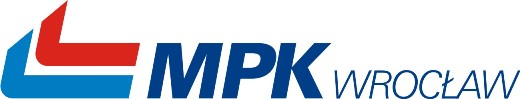                              (pieczęć Wykonawcy)                                                       ZAŁĄCZNIK Nr 3                                                 OŚWIADCZENIE  WYKONAWCY                               O STATUSIE DUŻEGO PRZEDSIĘBIORSTWACzy Wykonawca jest mikroprzedsiębiorstwem bądź małym lub średnim przedsiębiorstwem*?                      (niepotrzebne skreślić)   TAK / NIEdata …………………………                                 Podpis ……………………………………..  *Por. zalecenie Komisji z dnia 6 maja 2003 r. dotyczące definicji mikroprzedsiębiorstw oraz małych i średnich przedsiębiorstw (Dz. U. L 124 z 20.5.2003, s. 36). Te informacje są wymagane wyłącznie do celów statystycznych. Mikroprzedsiębiorstwo: przedsiębiorstwo, które zatrudnia mniej niż 10 osób i którego roczny obrót lub roczna suma bilansowa nie przekracza 2 milionów EUR.Małe przedsiębiorstwo: przedsiębiorstwo, które zatrudnia mniej niż 50 osób i którego roczny obrót lub roczna suma bilansowa nie przekracza 10 milionów EUR.Średnie przedsiębiorstwa: przedsiębiorstwa, które nie są mikroprzedsiębiorstwami ani małymi przedsiębiorstwami i które zatrudniają mniej niż 250 osób i których roczny obrót nie przekracza 50 milionów EUR lub roczna suma bilansowa nie przekracza 43 milionów EUR.FORMULARZ OFERTOWYFORMULARZ OFERTOWYstronaz ogólnej liczby stron